МИНИСТЕРСТВО ПРОСВЕЩЕНИЯ РОССИЙСКОЙ ФЕДЕРАЦИИ‌ Министерство образования Приморского края‌Спасский муниципальный районМБОУ «СОШ № 2» села Буссевка 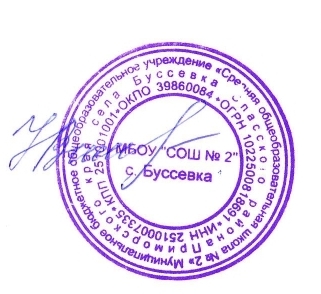 Рабочая программапо математике                                                                               предмет11 классс. Буссевка, 2023Пояснительная запискаРабочая  программа  по математике составлена на основе:1. Федерального компонента государственного стандарта среднего общего образования по математике.2. Программы общеобразовательных учреждений: геометрия: 10-11 классы/Т.А.Бурмистрова.- Москва: «Просвещение»2008  .3. Программы общеобразовательных учреждений: алгебра и начала математического анализа: 10-11 классы/Т.А.Бурмистрова.- Москва: «Просвещение»2008 .4. Основной образовательной программы среднего общего образования МБОУ «СОШ №2» села Буссевка.5. Учебного  плана МБОУ «СОШ №2» села Буссевка.Программа обеспечена учебно-методическим комплектом:1. А.Г. Мордкович и др. Алгебра и начала анализа, 10-11 класс. Базовый уровень. Часть 1: Учебник для общеобразовательных учреждений –  М.: Мнемозина, 2019.А.Г. Мордкович и др. Алгебра и начала анализа, 10-11 класс. Базовый уровень.  Часть 2: Задачник для общеобразовательных учреждений –  М.: Мнемозина, 2019.2. Атанасян Л.С., Бутузов В.Ф. Кадомцев С.Б. и др. Геометрия: учебник для 10-11 классов общеобразовательных учреждений М.: Просвещение, 2017.В 11 классе: 170 часов, 5 часов в неделю, из них 102 часа – алгебра, 68 часов – геометрия.Требования к уровню подготовки.В результате изучения математики на базовом уровне ученик должен:Содержание учебного предметаАлгебра и начала анализа1.Повторение.4ч Тригонометрические уравнения. Производная функции и её применение.2. Степени и корни. Степенные функции. 15чПонятие корня n й степени из действительного числа. Функции у =  , их свойства и графики. Свойства корня п-й степени. Преобразование выражений, содержащих радикалы. Обобщение понятия о степени. Степенные функции, их свойства и графики.. 3. Показательная и логарифмическая функции.25чПоказательная функция, ее свойства и график. Показательные уравнения. Показательные неравенства.Понятие логарифма. Функция y = logax, ее свойства и график. Свойства логарифмов. Логарифмические уравнения. Логарифмические неравенства. Переход к новому основанию логарифма. Дифференцирование показательной и логарифмической функций.4. Первообразная и интеграл. 10ч Первообразная. Правила отыскания первообразных. Таблица основных неопределенных интегралов.Задачи, приводящие к понятию определенного интеграла. Понятие определенного интеграла. Формула Ньютона-Лейбница. Вычисление площадей плоских фигур с помощью определенного интеграла5. Элементы математической статистики, комбинаторики и теории вероятностей.11ч Статистическая обработка данных. Простейшие вероятностные задачи. Сочетания и размещения. Формула бинома Ньютона. Случайные события и их вероятности..6. Уравнения и неравенства. Системы уравнений и неравенств.18чРавносильность уравнений. Общие методы решения уравнений: замена уравнения h(f(x)) = h(g(x)) уравнением f(x) = g(x), разложение на множители, введение новой переменной, функционально-графический метод.Решение неравенств с одной переменной. Равносильность неравенств, системы и совокупности неравенств. Иррациональные неравенства, неравенства с модулями.Системы уравнений. Уравнения и неравенства с параметрами.7. Обобщающее  повторение.19ч Преобразование тригонометрических выражений. Уравнения и неравенства. Системы уравнений и неравенств. Показательная функция. Уравнения. Неравенства. Логарифмическая функция. Уравнения. Неравенства.           Текстовые задачи. Содержание учебного предмета.Геометрия. 11 класс1. Координаты и векторы 15чДекартовы координаты в пространстве. Формула расстояния между двумя точками. Уравнения сферы и плоскости. Координаты вектора. Связь между координатами векторов и координатами точек. Простейшие задачи в координатах. Скалярное произведение векторов. Коллинеарные векторы. Разложение вектора по двум неколлинеарным векторам. Компланарные векторы. Разложение вектора по трём некомпланарным векторам.Центральная, осевая и зеркальная симметрии. Параллельный перенос2.Тела и поверхности вращения 16чЦилиндр и конус. Усеченный конус. Основание, высота, боковая поверхность, образующая, развертка. Осевые сечения и сечения параллельные основанию.  Шар и сфера, их сечения. Касательная плоскость к сфере.  Сфера, вписанная в многогранник, сфера, описанная около многогранника.3.Объемы тел и площади их поверхностей 23чПонятие об объеме тела. Отношение объемов подобных тел. Формулы объема куба,  параллелепипеда, призмы, цилиндра. Формулы объема пирамиды и конуса. Формулы площади поверхностей цилиндра и конуса. Формулы объема шара и площади сферы.4.Повторение. Решение задач 14чТематический планТематический планКалендарно-тематическое планирование.Алгебра и начала анализа(3 часа в неделю, всего 102 часа)Календарно-тематическое планирование.Геометрия. 11 класс.       РАССМОТРЕНОна педагогическом сообществеПротокол №1от 30.08.2023 г.  УТВЕРЖДЕНО      Директор  _______Н.В. Неделько Приказ №53/1от 31.08.2023 г.выполнять арифметичеике действия, сочетаяы устные и письменные при1мы, находить знанчения корня натур степени, степени с  рац показателем, логарифма, проводить перобразования по известным формулам и правилам буквенных выражений.выполнять арифметичеике действия, сочетаяы устные и письменные при1мы, находить знанчения корня натур степени, степени с  рац показателем, логарифма, проводить перобразования по известным формулам и правилам буквенных выражений.вычислять значения буквенных выражений использовать полученные знания в практической деятельности, выполнять практические расчёты по формлам (степени, радикалы, тригонометрические функции)вычислять значения буквенных выражений использовать полученные знания в практической деятельности, выполнять практические расчёты по формлам (степени, радикалы, тригонометрические функции)определять значение функции по значению аргумента, строить графики, описывать по графику свойстваи поведение функции, решать уравнения, системы управнений использя свойства и графики, интерпретировать графики. Вычислять производные и перовобразные элементарных функций. Исследовать в простейших случаях функции на монотонность, наибольше наименьшеерешать прикладные задачи, в том числе социально-экономические. Решать  рациональные, показательные и логарифмические уравнения и неравенства и их системы. Составлять уроавнения и неравенства по условию задачи. Использовать граыфиечский метод.решать прикладные задачи, в том числе социально-экономические. Решать  рациональные, показательные и логарифмические уравнения и неравенства и их системы. Составлять уроавнения и неравенства по условию задачи. Использовать граыфиечский метод.решать простейшие комбинаторные задачи методом перебора,  а так же по формулам. Вычислять в простейших случаях  вероятность событий на основе подсчёта числа исходов.Аналих реальных числовых данных, представленение в виде диаграмм, графиков, анализ информации статистического характера. Аналих реальных числовых данных, представленение в виде диаграмм, графиков, анализ информации статистического характера. № п/пНаименование разделаКоличество часовКонтрольные работы1Повторение  42Степени и корни.  Степенные функции15Контрольная работа «Степень и степенная функция»3Показательная и логарифмическая функции 25Контрольная работа «Показательная функция. Уравнения. Неравенства»Контрольная работа «Логарифмическая функция. Уравнения. неравенства»4Первообразная и интеграл 10Контрольная работа «Тригонометрические уравнения»6Элементы математической статистики, комбинаторики и теории вероятностей 11Контрольная работа «Элементы математической статистики, комбинаторики и теории вероятностей»7Уравнения и неравенства. Системы уравнений и неравенств18Контрольная работа «Уравнения и неравенства. Системы уравнений и неравенств»7Итоговое  повторение курса  19Итоговая контрольная работа в форме ЕГЭИтогоИтого102№Наименование разделовКоличество часов Контрольныеработы1. Метод координат в пространстве1522.Цилиндр, конус, шар1613.Объёмы тел2324.Итоговое повторение 141№Дата проведенияДата проведения                 Тема урока№планфакт                 Тема урокаПовторение курса 10 класса. 4 часа13.10Преобразование тригонометрических выражений13.10Решение тригонометрических уравнений16.10Производная 16.10Применение производной18.10Понятие корня п-й степени из действительного числа18.10Решение упражнений: Понятие корня п-й степени из действительного числа20.10Функции корень n-й степени из х, их свойства и графики.23.10Решение упражнений : Функции корень n-й степени из х, их свойства и графики.25.10Свойства корня п-й степени27.10Решение упражнений: Свойства корня п-й степени8.11Преобразование выражений, содержащих радикалы8.11Решение упражнений: Преобразование выражений, содержащих радикалы10.11Обобщение понятия о показателе степени13.11Решение иррациональных уравнений и неравенств15.11Решение систем иррациональных уравнений17.11Решение упражнений: Степени и корни. Степенные функции20.11Обобщение по теме «Степени и корни. Степенные функции»22.11Контрольная работа №1 «Степени и корни. Степенные функции»24.11Работа над ошибками. Преобразование выражений, содержащих радикалы27.11Показательная функция, ее свойства и график29.11Построение графика показательной функции1.12Решение упражнений: показательная функция, ее свойства и график4.12Простейшие  показательные уравнения6.12Различные способы решения показательных уравнений 8.12Решение  показательных неравенств11.12Обобщение по теме «Показательная функция»13.12Контрольная работа №4 «Показательная функция»15.12Понятие логарифма18.12Логарифмическая функция её свойства и график20.12Решение упражнений: логарифмическая функция,ее свойства и график22.12Свойства логарифмов25.12Решение упражнений: свойства логарифмов27.12Логарифмические уравнения29.12Решение простейших логарифмических уравнений9.01Решение логарифмических уравнений 10.01Логарифмические неравенства12.01Решение логарифмических неравенств15.01Переход к новому основанию логарифма17.01Решение упражнений: переход к новому основанию логарифма19.01Дифференцирование показательнойи логарифмической функции22.01Решение упражнений: дифференцирование показательной и логарифмической функции24.01Решение упражнений: логарифмическая функция26.01Обобщение по теме«Логарифмическая функция» 29.01Контрольная работа №5 «Логарифмическая функция»31.01Определение первообразной и её общий вид2.02Таблица первообразных. Правила нахождения первообразных.5.02Решение упражнений на нахождение первообразных7.02Задачи, приводящие к понятию определенного интеграла.Понятие определенного интеграла9.02Вычисление площадей плоских фигур с помощью определенного интеграла12.02Решение задач на вычисление площадей плоских фигур с помощью определенного интеграла14.02Решение задач: Первообразная и интеграл16.02Обобщение по теме«Первообразная и интеграл»19.02Контрольная работа № 7 «Первообразная и интеграл»21.02Работа над ошибками. Решение задач по теме «Первообразная и интеграл»22.02Статистическая обработка данных26.02Простейшие вероятностные задачи28.02Решение простейших вероятностных задач1.03Сочетания и размещения4.03Формула бинома Ньютона6.03Решение задач8.03Случайные события и их вероятности. 11.03Произведение событий .Вероятность суммы двух событий. Независимость событий13.03Независимые повторения испытаний. Теорема Бернулли и статистическая устойчивость15.03Геометрическая вероятность18.03Контрольная работа №10 «Элементы математической статистики»20.03Равносильность уравнений22.03Решение уравнений1.04Общие методы решения уравнений3.04Решение уравнений5.04Решение неравенств с одной переменной8.04Решение иррациональных неравенств10.04Решение неравенств с модулями12.04Уравнения с двумя переменными15.04Решение уравнений17.04Неравенства с двумя переменными19.04Решение неравенств22.04Системы уравнений23.04Решение задач с помощью систем уравнений24.04Решение задач25.04Уравнения и неравенства с параметрами26.04Обобщение темы «Уравнения и неравенства. Системы уравнений и неравенств»29.04Контрольная работа «Уравнения и неравенства. Системы уравнений и неравенств»30.04Работа над ошибками. Решение уравнений и неравенств.6.05Повторение. Основы тригонометрии. Преобразование тригонометрических выражений7.05Повторение. Преобразование тригонометрических выражений8.05Повторение. Простейшие тригонометрические уравнения13.05Повторение. Простейшие тригонометрические неравенства14.05Повторение .Более сложные тригонометрические уравнения15.05Повторение. Показательная функция. Элементарные показательные уравнения и неравенства16.05Повторение. Показательные уравнения и неравенства17.05Повторение. Логарифмы. Преобразование логарифмических выражений. 20.05Повторение. Логарифмические уравнения и неравенства20.05Повторение. Функции и их свойства21.05Повторение. Графики основных элементарных функций21.05Повторение. Чтение графиков функций. Чтение графиков производной функции.22.05Повторение .Производная и ее геометрический смысл 22.05Повторение. Применение производной.23.05Повторение.  Вычисление площадей плоских фигур с помощью определенного интеграла23.05Итоговая контрольная работа23.05Повторение. Текстовые задачи на движение.24.05Повторение. Текстовые задачи на смеси и сплавы.24.05Повторение. Текстовые задачи на работу.№ДатаТема урокаМетод координат в пространстве.15чМетод координат в пространстве.15чМетод координат в пространстве.15чМетод координат в пространстве.15ч16.10Прямоугольная система координат в пространстве.17.10Координаты вектора.19.10Решение задач по теме «Координаты вектора».23.10Связь между координатами векторов и координатами точек.24.10Простейшие задачи в координатах. Координаты середины отрезка26.10Простейшие задачи в координатах. Длина отрезка.7.11Контрольная работа № 2 по теме «Координаты точки и координаты вектора»8.11Угол между векторами.9.11Угол между векторами. Скалярное произведение векторов.14.11Вычисление углов между прямым  и  плоскостями.16.11Скалярное произведение векторов. Решение задач.17.11Осевая симметрия.21.11Осевая и центральная симметрия.23.11Урок обобщающего повторения по теме «Метод координат в пространстве»28.11Контрольная работа №3 по теме: «Метод координат в пространстве»30.11Цилиндр. Элементы цилиндра.5.12Цилиндр. Площадь поверхности цилиндра.7.12Решение задач по теме «Понятие цилиндра. Площадь поверхности цилиндра»8.12Конус. Элементы конуса.12.12Площадь поверхности конуса.14.12Конус. Усечённый конус.19.12Конус. Решение задач.20.12Площади поверхности тел вращения.21.12Сфера и шар. Уравнение сферы. Взаимное расположение сферы и плоскости. Касательная плоскость к сфере.26.12Площадь сферы.28.12Решение задач по теме « Сфера. Шар».9.01Решение задач на вписанные многогранники.11.01Решение задач на описанные многогранники.16.01Решение задач на вписанные и описанные многогранники.18.01Урок обобщающего повторения по теме «Цилиндр, конус и шар»23.01Контрольная работа №6 по теме "Цилиндр. Конус. Шар".24.01Объём прямоугольного параллелепипеда.25.01Объём параллелепипеда.30.01Объём куба.1.02Объём прямой призмы.6.02Объём цилиндра.8.02Решение задач по теме «Объём прямой призмы и цилиндра»9.02Вычисление объёмов тел с помощью определённого интеграла.13.02Объём наклонной призмы.15.02Объём  пирамиды.20.02Объём правильной пирамиды.22.02Объём усеченной пирамиды.27.02Объём конуса.29.02Объёмы тел. Решение задач.5.03Урок обобщающего повторения по теме «Объём пирамиды и конуса»7.03Контрольная работа №8 по теме: «Объёмы тел».12.03Объём шара.14.03Объём шарового сегмента, шарового слоя и шарового сектора.19.03Объём шара и его частей. Решение задач.21.03Площадь сферы.2.04Решение задач по теме «Объём шара и площадь сферы»4.04 Решение задач по теме «Объём шара и площадь сферы»5.04Обобщающего повторения по теме «Объём шара и площадь сферы»9.04Контрольная работа №9 по теме: «Объём шара и площадь сферы».11.04Повторение. Четырёхугольники.12.04Повторение. Окружность.16.04Повторение. Метод координат. Векторы.18.04Повторение. Метод координат и векторы в пространстве.22.04Повторение. Взаимное расположение прямых и плоскостей в пространстве.24.04Повторение. Перпендикулярность в пространстве30.04Повторение. Площади плоских фигур.7.05Повторение. Объёмы многогранников.14.05Повторение. Объёмы тел вращения.15.05Итоговая контрольная работа.16.05Повторение. Четырёхугольники. Геометрия на клетках.17.05Повторение. Решение треугольников.21.05Повторение. Площади поверхностей многогранников.23.05Повторение. Решение планиметрических задач